Name:  ______________________Weekly HomeworkPLEASE BE NEAT AND DO YOUR BEST WORK MONDAY:MULTIPLES:  Write 10 multiples for  4 Write 5 multiples for 9Write 7 multiples for 6FACTORS: Write the factors for 30 Write the factors for 11Write the factors for 18TUESDAY:ESTIMATING STATEGIES (IF YOU DO NOT HAVE ROOM, USE THE BACK OF THE PAPER)The Blackville student council sold 45 T-shirts at $52 each and 32 sweatshirts at $47 each.  How much money did the Blackville student council make in total?  Estimate your answer firstWhat operations (addition, subtraction, multiplication, division) will you use?Show your workWEDNESDAY:Write the value of each underlined digit. 78 345 54 788 309345 890 087Write a number that is: 100 000 more than 912 45610 more than 45 6981 000 000 than 34 567 900__________________________________________________________________________________THURSDAY: Describe whether the following data is discrete or continuous Bike helmets sold in the last 6 months  _________________________Abby’s height from age 2 to 14 _______________________________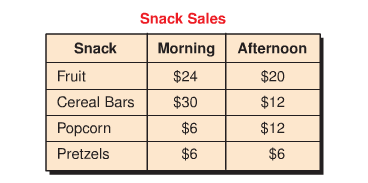 2 a. (YOU WILL NEED GRID PAPER)Decide on the appropriate graph.Create a graphRemember to label your graph appropriately Think about your scaleWrite 2 conclusions you can make from your graph.   ____________________________________________________________________________ ________________________________________________________________________